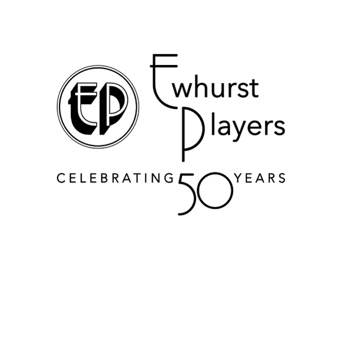 NOMINATION FORM | ANNUAL GENERAL MEETING 20247.30pm Wednesday 10th April 2024 | Ewhurst Village Hall This is the nomination form for Officers and Committee Members of the Ewhurst Players. For each nomination, the Proposer needs to be Seconded. Please note you must have the permission of the nominee before nominating. Nominees, Proposers and Seconders must all be paid up members of the society for the year 2024-25. Only nominations using this form will be accepted. All posts are available for nomination. The following officers and members of the current committee are willing to stand for re-election: Officers: Chairman Simon Fraser, Treasurer Beryl Proffitt. Committee Members: Mike Humphries, Wendy Davies, Tor House, Nikki Bradley, Nicki Payne.I would like to nominate the following candidate/s for the role of OfficerI would like to nominate the following candidate/s for the role of Committee Member (max. 5 nominations) All completed nomination slips must be with the Secretary, Georgina Rushworth (rushworthg@gmail.com) or 3 Hillview Cottages, Cranleigh Road, Ewhurst GU6 7RJ by midnight Monday 8th April 2024.RoleNomineeProposerSeconderChairmanSecretaryTreasurerNomineeProposerSeconder